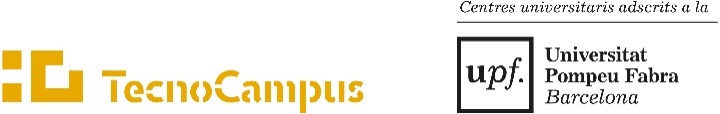 Indica el teu estudi:	EXPOSO:SOL·LICITO: DOCUMENTS QUE S’ACOMPANYEN (si s’escau) Responsable del Tratamiento: FUNDACIÓ TECNOCAMPUS MATARÓ-MARESME, con NIF G62034111 y domicilio Avinguda d’Ernest Lluch, 32 - Torre TCM1 08302 Mataró (Barcelona), delegado de protección de datos rgpd@tecnocampus.cat; de conformidad con el Reglamento (UE) 2016/679, de 27 de abril de 2016, relativo a la protección de las personas físicas  en lo que respecta al tratamiento de datos personales y a la libre circulación de estos datos, así como la Ley Orgánica 3/2018, del 5 de desembre, de Protección de Datos Personales y Garantía de Derechos Digitales (LOPDGDD), en calidad de Responsable del Tratamiento de los datos personales proporcionados en este formulario, informa: Finalidad: Realizar la gestión de la solicitud de admisión a Grau con los estudios Universitarios iniciados. Legitimación: La base que legitima el tratamiento de los datos de carácter personal, es el cumplimiento de una obligación legal, en virtud del artículo 6.1.c) del RGPD. Conservación: Los datos no se conservarán más tiempo del necesario para las cuales han sido pedidas, excepto que haya una obligación legal. Destinatarios: Los datos serán comunicados a la Universidad competente para la finalidad anteriormente indicada.No se cederán los datos a otros terceros, excepto por obligación legal o con el consentimiento expreso del interesado.Derechos: El estudiante podrá ejercer sus derechos de acceso, rectificación y supresión (Derecho al olvido), limitación de los datos, portabilidad de los datos y oposición, enviando una carta dirigida, acompañada de una fotocopia del DNI del titular de los datos, a la Secretaria General de la Fundació Tecnocampus Mataró-Maresme (Avinguda d’Ernest Lluch, 32. 08302 Mataró) o al correo rgpd@tecnocampus.cat, así como presentar una reclamación ante la Autoridad Catalana de Protección de Datos.FUNDACIÓ TECNOCAMPUS MATARÓ- MARESME le informa que cumple con todos los requisitos establecidos por la normativa de protección de datos y con todas las medidas técnicas y organizativas necesarias para garantizar la seguridad de los datos de carácter personal.Signatura de la persona sol·licitantMataró,       de/d’                       de 202 INSTÀNCIA TEMPS PARCIALNom i cognoms:      Nom i cognoms:      DNI:      Telèfon:      Correu electrònic:      Correu electrònic:      EMPRESA EMPRESA TECNOLOGIA i INDÚSTRIES CULTURALS                   TECNOLOGIA i INDÚSTRIES CULTURALS                   SALUTSALUTAdE i GI                                                                                                                                                                                                                                                                                                                                                                                                                                                                                                                                                                                            Enginyeria ElectrònicaCAFETurismeEnginyeria MecànicaInfermeriaMàrquetingEnginyeria Organització IndustrialFisioteràpiaAdE i GI – Docència en anglèsEnginyeria Informàtica                                                                                                                                                                                                                                                                                                                                                                                                                                                                                                                       NutricióLogísticaAudiovisuals                                                                                                                                                                                                                                                                                                                                                                                                                                                                                                                 Videojocs                                                                                                                                                                                                                                                                                                                                                                                                                                                                                                                                       